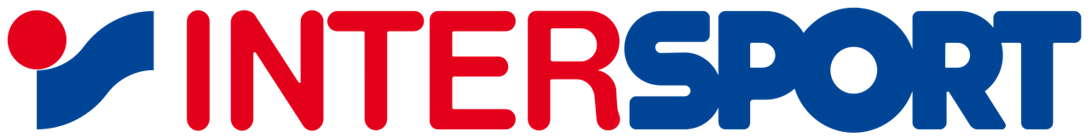  BEAUVOIR SUR MER (85)TOURNOI DE TENNIS		Homologué FFTDU 13 au 20 JUILLET 2019TOURNOI JEUNES OPENFilles : 11/12 ans – 13/14 ans – 15/16 ans – 17/18 ans   Garçons : 11/12 ans – 13/14 ans – 15/16 ans – 17/18 ans   Site web du club : tcbelverin.frSUPER U   BEAUVOIR SUR MER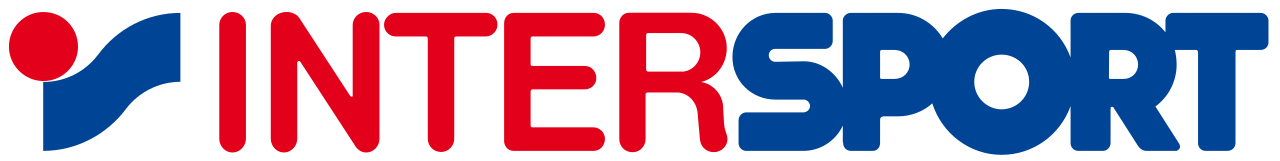   BEAUVOIR SUR MER (85)TOURNOI DE TENNISHomologué FFTDU 13 au 20 JUILLET 2019TOURNOI ADULTES (300 euros de dotations) F Séniors et H (Séniors  / + 35 ans  + 55 ans) Site web du club : tcbelverin.frSUPER U   BEAUVOIR SUR MERDATE LIMITE D’ENGAGEMENTSSelon décision du Comité du TournoiCONVOCATIONà partir du 10 Juillet 2019 DROITS D’ENGAGEMENTS15 euros par tableauBalles fourniesENGAGEMENTS*Par écrit avec la photocopie de la licence*E-mail : tcbelverin@outlook.fr*En ligne sur le site FFT – mon espace tennis*Auprès du Responsable TournoiMR     LE HIRITTE Mathieu – 06 77 60 38 64*E-mail : tcbelverin@outlook.fr ou m.lehiritte@laposte.netDATE LIMITE DENGAGEMENTSSelon décision du Comité du TournoiCONVOCATIONà partir du 10 Juillet 2019DROIT D’ENGAGEMENTS18 euros par tableau30 euros pour deux tableauxBalles fourniesENGAGEMENTS*Par écrit avec la photocopie de la licence*E-mail : tcbelverin@outlook.fr* En ligne sur le site FFT – mon espace tennis*Auprès du Responsable TournoiMr LE HIRITTE Mathieu -0677603864*E-mail : tcbelverin@outlook.fr ou m.lehiritte@laposte.net